Ф-2-6-2024      РЕШЕНИЕСОГЛАСОВАНО/ОТКАЗАТЬ(ненужное зачеркнуть)__________ /______________/Подпись уполномоченного лица«___» ________ 20 ___ г.ЗАЯВКА  №____(№ п/п /последние 2 цифры года)На проведение инспекции«___» ___________ 20___г.1. Заявитель:_________________________________________________________________________Юридический адрес: __________________________________________________________________Фактический адрес: ___________________________________________________________________(Обязательно при инспекции: проектной и иной документации, видов деятельности, работ, услуг)2. Адрес размещения объекта инспекции__________________________________________________3. Инспекция:  - отметить нужное4.Методы инспекции – на выбор Органа инспекции в соответствии с Областью аккредитации 5.Перечень представленных документов:1)__________________________________________________________________________________2)___________________________________________________________________________________6.Заявленный срок проведения инспекции: 30 календарных дней7. Примечания _______________________________________________________________________Заявку обсудил с заказчиком и составил:_______________________		_______________________		_________________________ Должность сотрудника 				    ФИО					    подписьОтдела по работе с заказчикамиПолноту и правильность представленныхдокументов проверил сотрудник ОИ _______________________		_______________________		_________________________             Должность				    ФИО					    подписьСотрудники ОИ проинформированы и несут ответственность за беспристрастность и конфиденциальность при выполнении инспекции.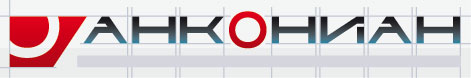             ОРГАН ИНСПЕКЦИИУникальный номер записи об аккредитации в РАЛ RA.RU.710149Общество с ограниченной ответственностью «Анкониан»
 Юр. Адрес: 115184, г.Москва, пер-к Климентовский, д. 6, кв.11Адрес места осуществления деятельности: 109117, г. Москва, Волгоградский пр-т, д.113,корп.5, пом.1,2,4,6. ИНН7705456772 ОГРН 1027700038410 КПП 7705010018(499)940-13-24  e-mail: info@ankonian.ru; www.ankonian.ruпроектной и иной документациилабораторных и инструментальных исследований, испытаний, измеренийвидов деятельности, работ, услуг- Заявленный вид деятельности:___________________________________________- Осуществляемый на (в):_________________________________________________видов деятельности, работ, услуг- Заявленный вид деятельности:___________________________________________- Осуществляемый на (в):_________________________________________________